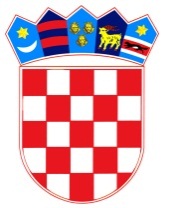           REPUBLIKA HRVATSKAOSJEČKO-BARANJSKA ŽUPANIJA            OPĆINA ŠODOLOVCI            Jedinstveni upravni odjelKLASA: 012-02/22-01/1URBROJ: 2158-36-03-22-1Šodolovci, 21. veljače 2022.Na temelju članka 11. stavak 3. Zakona o financiranju političkih aktivnosti, izborne promidžbe i referenduma („Narodne novine“ broj 29/19 i 98/19) Jedinstveni upravni odjel Općine Šodolovci objavljuje IZVJEŠĆE o iznosu raspoređenih i isplaćenih sredstava iz Proračuna Općine Šodolovci za redovito godišnje financiranje političkih stranaka i nezavisnih vijećnika u Općinskom vijeću Općine Šodolovci za 2021. godinu                                                                                                                 PROČELNICA:                                                                                                           Jovana Avrić, mag. iurFINANCIRANJE STRANAKA/NEZAVISNIH VIJEĆNIKA U 2021. GODINIFINANCIRANJE STRANAKA/NEZAVISNIH VIJEĆNIKA U 2021. GODINIFINANCIRANJE STRANAKA/NEZAVISNIH VIJEĆNIKA U 2021. GODINIFINANCIRANJE STRANAKA/NEZAVISNIH VIJEĆNIKA U 2021. GODINIRbr.Stranka/Nezavisni vijećnikRaspoređena sredstvaIsplaćena sredstva1.SDP1.000,00500,002.SDSS7.300,007.300,003.HDZ1.000,001.000,004.HNS-HSU2.100,001.050,005.NEZAVISNI VIJEĆNIK STEVAN ŽIVKOVIĆ1.000,00500,00